令和３年度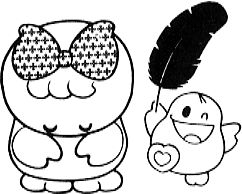 赤い羽根共同募金運動の報告＜赤い羽根募金、歳末たすけあい運動＞　　　　　　　　　　　　　　　　　　　　　　　      富士市社会福祉協議会会長富士市共同募金委員会委員長  渡邉 泰明本年度も、赤い羽根共同募金運動につきましては、地域のみなさまの温かいご支援、ご協力により、大変多くの募金をお寄せいただくことができました。誠にありがとうございました。    また、この運動にご支援をいただいた団体、学校、事業所のみなさまにも心より感謝申し上げます。ここに、お礼をかねてご報告させていただきます。<赤い羽根募金>区　　　　　分募　　金　　額備　　　　　考戸　別　募　金１４，７４４，３５０円町内会（各世帯）からの募金法　人　募　金３，４５１，４７８円個人や法人事業所からの募金職　域　募　金１８８，０３８円職員や従業員を通じての募金学　校　募　金２１，４１４円学校を通じての募金街頭、団体募金１，１５７，６２９円街頭募金、団体募金募金箱設置、自動販売機設置等合　　　　　計１９，５６２，９０９円